發表時間：2016/02/02 11:39瀏覽數：11回應數：1葉片數：    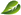 一般提報標題：環境教育---資源回收與分類提報分類表：資源處理與再利用策劃/執行人：陳明志動機：教案活動單元目標範圍：班級性難易度：容易實施期間：104.9.1~104.12.30參與人數：20人目標：1.愛惜天然資源 2.做好垃圾分類與資源回收 進行方式：一、準備活動 引起動機： 提問：小朋友知道早餐的容器是由什麼原料製成的嗎？ 二、發展活動 1.能知道容器材質與其用途 a.提問：早餐的容器大部分的原料是來自於大自然，要怎樣才能保護我們的大自然呢？ b.引導小朋友思考如何能減少資源浪費 c.教師補充說明： 我們日常生活中所使用容器都可重覆使用，要避免使用一次性容器，如果要使用要做好資源回收再利用。 2.能知道垃圾如何分類 a.提問：小朋友有做過垃圾分類嗎？ b.引導小朋友討論可回收與不可回收的的種類 c.教師補充說明： 垃圾分類與資源回收可以幫助我們將垃圾減量 舉例說明垃圾分類項目： 一般垃圾 資源回收：印有回收標誌的廢容器(含塑膠及鐵鋁罐)、塑膠、玻璃、金屬、舊衣服、乾電池等。 巨大垃圾：大型的廢棄傢俱、修剪的枯枝等。 三、綜合活動： 地球資源是有限的，必須要好好愛惜我們的地球。 成果描述：1、能知道何謂天然資源 2、天然資源的用途 3、能知道垃圾過多會造成地球的污染 4、能知道如何將垃圾分類 實施心得：家長工作忙碌無法替小朋友準備早餐，小朋友大都至早餐店買完早餐帶到教室，早餐店裝早餐的容器五花八門，雖然沒有因為課程的實施而使垃圾明顯減少，但是小朋友對資源的回收再利用，有比較清楚的概念。 學習者心得：對資源的回收再利用，有比較清楚的概念。 補充：上傳圖片：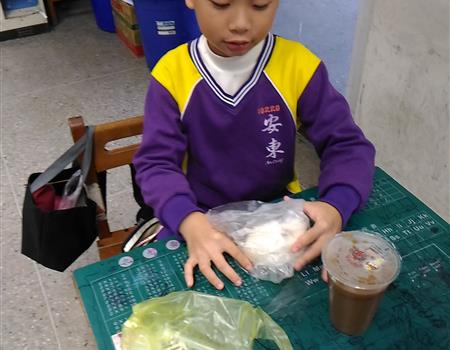 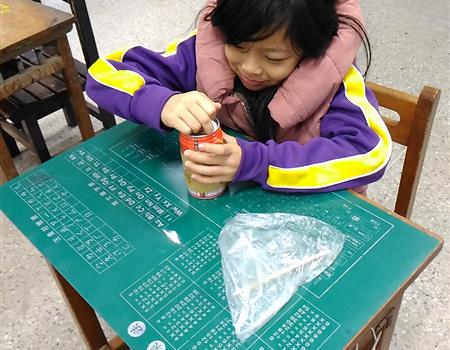 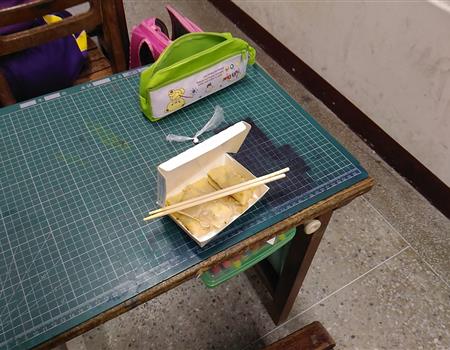 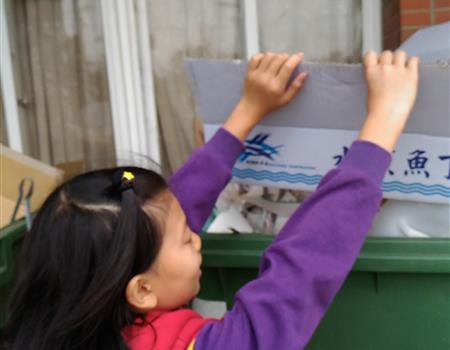 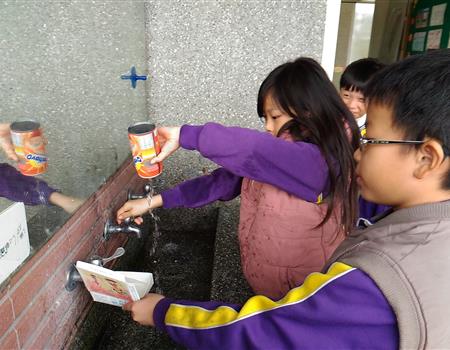 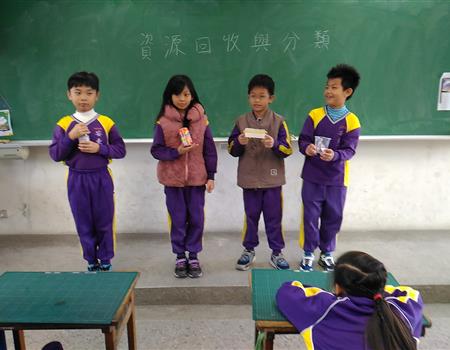 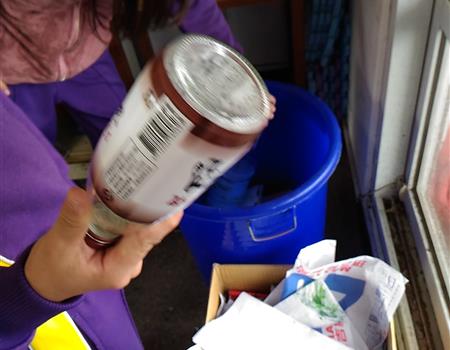 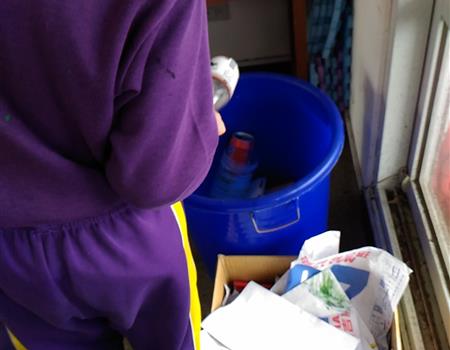 